Additional ResourcesThis is a challenging time for everyone. We’re here to help you and your employees get through it. Together, we can work to keep our communities healthy and strong. Coronavirus support for you and your employeesPreparing for the next normal at work playbook: Download PDFPlanning for the next normal at school: Playbook for School Reopening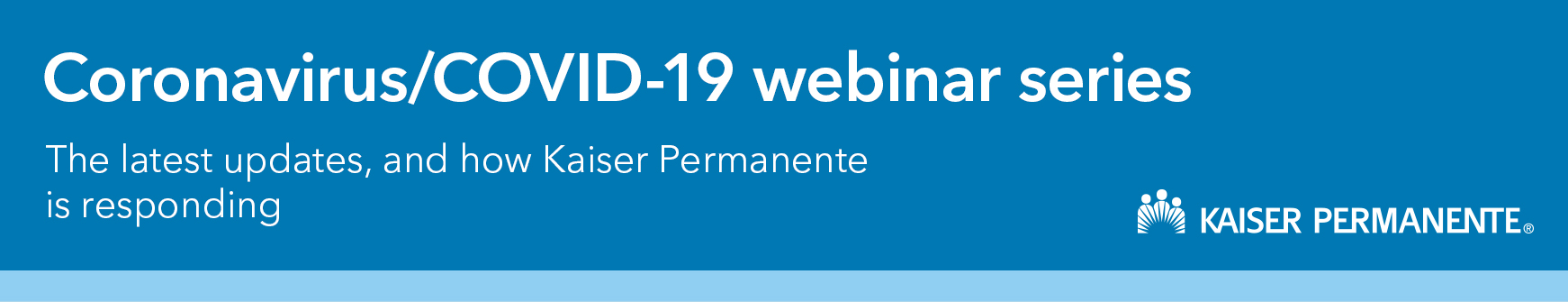 With rapid changes in what we know about COVID-19, we are offering a webinar series focused on the most common questions we hear, the latest clinical news, and the impact of COVID-19 on the mental health and well-being of your workforce. Join us and get information on how to navigate this global crisis.Updated: October 30, 2020With rapid changes in what we know about COVID-19, we are offering a webinar series focused on the most common questions we hear, the latest clinical news, and the impact of COVID-19 on the mental health and well-being of your workforce. Join us and get information on how to navigate this global crisis.Updated: October 30, 2020With rapid changes in what we know about COVID-19, we are offering a webinar series focused on the most common questions we hear, the latest clinical news, and the impact of COVID-19 on the mental health and well-being of your workforce. Join us and get information on how to navigate this global crisis.Updated: October 30, 2020With rapid changes in what we know about COVID-19, we are offering a webinar series focused on the most common questions we hear, the latest clinical news, and the impact of COVID-19 on the mental health and well-being of your workforce. Join us and get information on how to navigate this global crisis.Updated: October 30, 2020With rapid changes in what we know about COVID-19, we are offering a webinar series focused on the most common questions we hear, the latest clinical news, and the impact of COVID-19 on the mental health and well-being of your workforce. Join us and get information on how to navigate this global crisis.Updated: October 30, 2020With rapid changes in what we know about COVID-19, we are offering a webinar series focused on the most common questions we hear, the latest clinical news, and the impact of COVID-19 on the mental health and well-being of your workforce. Join us and get information on how to navigate this global crisis.Updated: October 30, 2020
Upcoming SessionsRegistrationRegistrationMore InfoNovember 16, 10:00am PDT – COVID-19 – Updates on the Latest Science: Clinical trial updates, coronasomnia, coronaphobia, and the long-term effects of COVID-19Click HereClick HereDecember 16, 10:00am PDT – COVID-19 – Updates on the Latest ScienceClick HereClick HereComing SoonRecorded WebinarsRecorded WebinarsRecorded WebinarsEmotional well-being and your workforce in the time of COVID-19: On Demand HereMental health and COVID-19: On Demand Here Updates on COVID-19: On Demand HereEmotional well-being and your workforce in the time of COVID-19: On Demand HereMental health and COVID-19: On Demand Here Updates on COVID-19: On Demand HereEmotional well-being and your workforce in the time of COVID-19: On Demand HereMental health and COVID-19: On Demand Here Updates on COVID-19: On Demand HereEmotional well-being and your workforce in the time of COVID-19: On Demand HereMental health and COVID-19: On Demand Here Updates on COVID-19: On Demand HereEmotional well-being and your workforce in the time of COVID-19: On Demand HereMental health and COVID-19: On Demand Here Updates on COVID-19: On Demand HereEmotional well-being and your workforce in the time of COVID-19: On Demand HereMental health and COVID-19: On Demand Here Updates on COVID-19: On Demand Here